Агентство по гражданской обороне, чрезвычайным ситуациям и пожарной безопасности красноярского края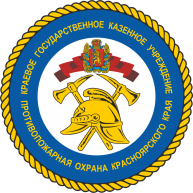 Краевое государственное казённое учреждение «Противопожарная охрана Красноярского края»(КГКУ «Противопожарная охрана Красноярского края»660013 г. Красноярск, ул. Тамбовская, д. 11,Тел.: (391) 235-93-40 E-mail: kgku.priem@yandex.ruОГРН 1062466003820; ИНН/КПП 2466136280/246201001	_________________________________________________________________________________________________________________ Информация о пожарах                                                                                                            По оперативным данным ГУ МЧС России по Красноярскому краю на текущий период 2022 года, в крае зарегистрировано 872 пожара, при которых погибло 34 человека, трое из них малолетние дети, 26 человек получили травмы различной степени тяжести. Основные причины пожаров, на которых погибли люди: нарушение правил устройств и эксплуатации электрооборудования, нарушение правил эксплуатации печного отопления.14.02.2022г. в с. Малая Ничка Минусинского района произошла страшная трагедия. В 18:46 в пожарную охрану поступило сообщение о загорании в частном жилом доме. До прибытия пожарно-спасательных подразделений, местным населением из горящего дома эвакуированы две девочки 2019 и 2020 г.р. Прибывшие сотрудники скорой медицинской помощи констатировали смерть детей.  Площадь пожара составила всего 4 кв.м., огнем повреждено напольное покрытие и личные вещи. По предварительной версии следствия причиной пожара стало нарушение правил эксплуатации печного отопления, в результате плотного задымления спящие дети получили отравление продуктами горения. Во время пожара родители дома отсутствовали. В данный момент проводится проверка, решается вопрос о возбуждении уголовного дела.Днем ранее 13.02. в 13:47 в п. Емельяново Емельяновского района в пожаре погибла девочка 2020 г.р. Родителей в момент пожара также не было дома.
          В жизни семьи самая большая трагедия – это потеря близкого человека, особенно если речь идет о детях.  Гибель детей в 90% случаев обусловлена степенью ответственности взрослых перед детьми: оставили без присмотра, упустили из виду, не доглядели, не объяснили и, как результат, трагедия… Пожары, в результате которых гибнут дети далеко не редкость, а причиной этой гибели зачастую является беспечность родителей, оставивших своих детей без присмотра со стороны взрослых. Родители, помните о том, что вы ответственны не только за свою жизнь, но и за жизнь своих детей. Жизнь ваших детей и благополучие семьи только в ваших руках. Детям приходится высокой ценой расплачиваться за беспечность взрослых. Ноющие раны, шрамы от ожогов и память о пережитых ужасах сохраняются у детей, у родителей, у близких людей на всю жизнь. Помните о том, что дело взрослых - исключить безнадзорность, предотвратить пожары, избежать трагических случаев!Чтобы не случилось, горя в вашей семье с вашим ребёнком, строго соблюдайте вечно истинные правила: - не оставляйте малолетних детей без присмотра; - убирайте в недоступные места все пожароопасные предметы, спички и зажигалки;- никогда не доверяйте маленьким детям присматривать за печами и каминами, за включенными нагревательными приборами, самостоятельно пользоваться газовыми приборами;- всегда учите ребенка безопасному поведению на личном примере!
Исполнитель Якимова Э.Ю.т. 229-06-78 вн. тел. 102